Publicado en Caceres el 12/02/2019 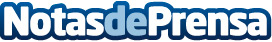 Lo que hay que saber antes de aceptar una herencia por Pages Advocats BarcelonaEl despacho de abogados Pages Advocats de Barcelona, especializados en familia, informa de 5 puntos de recomendada consulta antes de aceptar una herencia en CataluñaDatos de contacto:Pages Advocats Barcelona934514050Nota de prensa publicada en: https://www.notasdeprensa.es/lo-que-hay-que-saber-antes-de-aceptar-una_1 Categorias: Nacional Derecho Madrid Cataluña Murcia Seguros http://www.notasdeprensa.es